Sr(a).  Presidente da Guarujá Previdência  Eu,  ____________________________________________________________________, portador(a) do RG ___________________, e do CPF ____________________________, residente e domiciliado(a) à _________________________________________, número __________,complemento_________________________,bairro_________________________ _________________, cidade_________________________,estado:______________________ _________,CEP_______________________,telefone(___)__________________celular(___)_ __________________,email:_______________________________________, vem, a presença de V.Sa, expor e requerer o que segue:  ____________________________________________________________________________ ____________________________________________________________________________ Estou ciente de que somente após a entrega total da documentação exigida será efetuada a abertura do processo administrativo pela Guarujá Previdência. Findo o prazo de 30 (trinta) dias a partir deste requerimento, caso as documentações¹ não forem encaminhadas em sua totalidade, o protocolo de atendimento n° ___________________________ será encerrado, podendo ser aberto novo protocolo a partir da apresentação da documentação completa.  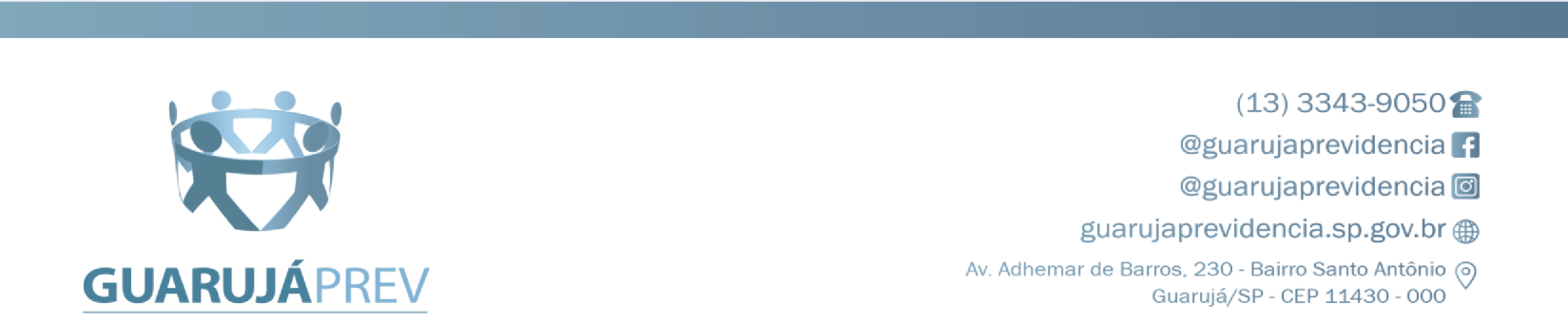 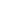 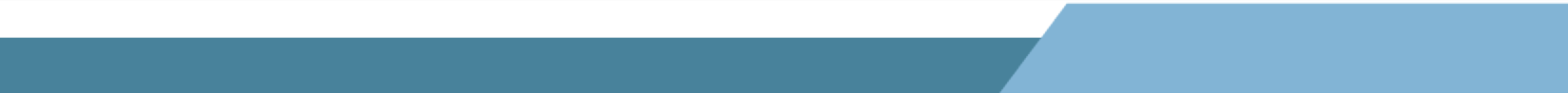 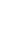 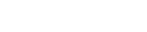 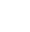 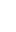 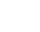 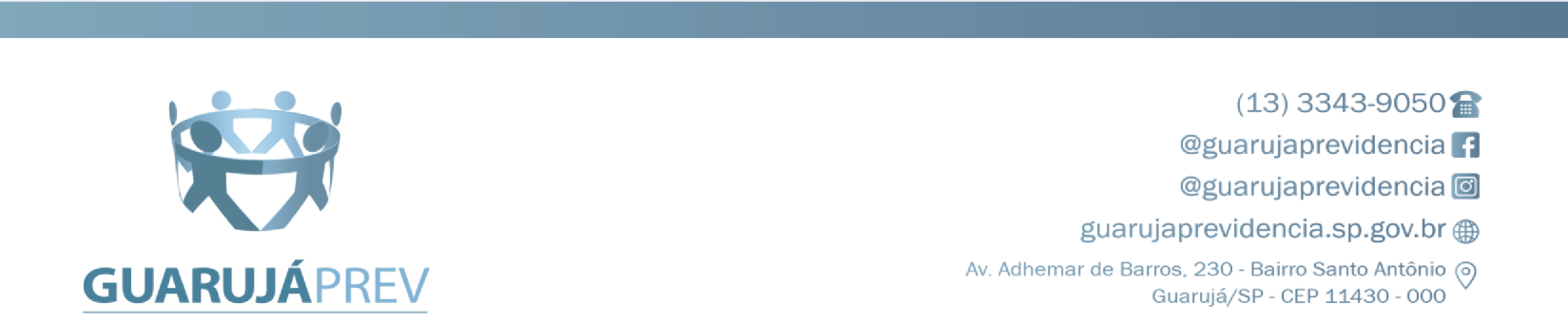 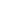 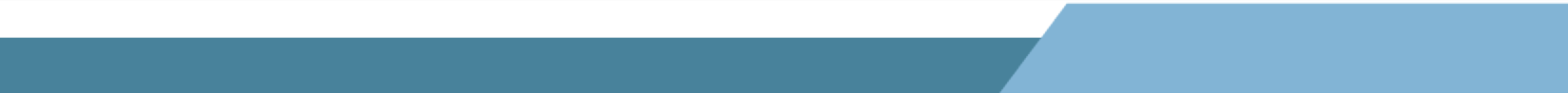 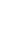 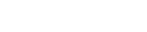 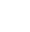 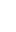 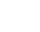   	Nestes termos, peço deferimento e dou ciência.  Guarujá, ______, _________________________ de _________.  ___________________________________________________________.  (assinatura)   ¹ observar que para os processos de concessão de aposentadoria, abono de permanência e averbação de CTC - Certidão de Tempo de Contribuição, é necessário apresentar as seguintes documentações:  RG ou CNH emitidos a até 10 anos;  Comprovante de endereço emitido a até 90 dias;  PIS/PASEP;  CTC - Certidão de Tempo de Contribuição.  